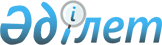 О внесении изменений в решение маслихата от 22 декабря 2016 года № 80 "О районном бюджете Амангельдинского района на 2017-2019 годы"Решение маслихата Амангельдинского района Костанайской области от 29 марта 2017 года № 108. Зарегистрировано Департаментом юстиции Костанайской области 14 апреля 2017 года № 6995
      В соответствии со статьей 106 Бюджетного кодекса Республики Казахстан от 4 декабря 2008 года и статьей 6 Закона Республики Казахстан от 23 января 2001 года "О местном государственном управлении и самоуправлении в Республике Казахстан" Амангельдинский районный маслихат РЕШИЛ:
      1. Внести в решение маслихата от 22 декабря 2016 года №80 "О районном бюджете Амангельдинского района на 2017-2019 годы" (зарегистрировано в Реестре государственной регистрации нормативных правовых актов за № 6786, опубликовано 20 января 2017 года в газете "Аманкелді арайы") следующие изменения:
      пункт 1 изложить в новой редакции:
      "1. Утвердить бюджет Амангельдинского района на 2017-2019 годы согласно приложениям 1, 2 и 3 соответственно, в том числе на 2017 год в следующих объемах:
      1) доходы – 2772677,5 тысяч тенге, в том числе по:
      налоговым поступлениям – 257673,0 тысяч тенге;
      неналоговым поступлениям – 17730,0 тысяч тенге;
      поступления от продажи основного капитала – 526,0 тысяч тенге;
      поступлениям трансфертов – 2496748,5 тысяч тенге;
      2) затраты – 2799739,8 тысяч тенге;
      3) чистое бюджетное кредитование – -1760,0 тысяч тенге, в том числе:
      бюджетные кредиты – 6807,0 тысяча тенге;
      погашение бюджетных кредитов – 8567,0 тысячи тенге;
      4) сальдо по операциям с финансовыми активами – 0,0 тысячи тенге, в том числе: приобретение финансовых активов – 0,0 тысячи тенге;
      5) дефицит (профицит) бюджета – -25302,3 тысяч тенге;
      6) финансирование дефицита (использование профицита) бюджета – 25302,3 тысяч тенге.";
      приложение 1, 5 и 8 к указанному решению изложить в новой редакции согласно приложениям 1, 2 и 3 к настоящему решению.
      2. Настоящее решение вводится в действие с 1 января 2017 года.
      СОГЛАСОВАНО
      Руководитель коммунального
      государственного учреждения
      "Отдел экономики и бюджетного
      планирования акимата
      Амангельдинского района"
      ___________________ М. Сакетов Районный бюджет Амангельдинского района на 2017 год Перечень бюджетных программ поселков, сел, сельских округов Амангельдинского района на 2017 год Распределение трансфертов органам местного самоуправления между селами, поселками, сельскими округами Амангельдинского района на 2017 год
					© 2012. РГП на ПХВ «Институт законодательства и правовой информации Республики Казахстан» Министерства юстиции Республики Казахстан
				
      Председатель
внеочередной сессии

Д. Мактаганова

      Секретарь
районного маслихата

К. Кеделбаев
Приложение 1
к решению маслихата
от 29 марта 2017 года № 108Приложение 1
к решению маслихата
от 22 декабря 2016 года № 80
Категория
Категория
Категория
Категория
Категория
Сумма, тысяч тенге
Класс
Класс
Класс
Класс
Сумма, тысяч тенге
Подкласс
Подкласс
Подкласс
Сумма, тысяч тенге
Специфика
Специфика
Сумма, тысяч тенге
Наименование
Сумма, тысяч тенге
I
І. Доходы
2772677,5
1
00
0
00
Налоговые поступления
257673,0
1
01
0
00
Подоходный налог
114577,0
1
01
2
00
Индивидуальный подоходный налог
114577,0
1
03
0
00
Социальный налог
103841,0
1
03
1
00
Социальный налог
103841,0
1
04
0
00
Hалоги на собственность
26365,0
1
04
1
00
Hалоги на имущество
11395,0
1
04
3
00
Земельный налог
865,0
1
04
4
00
Hалог на транспортные средства
10683,0
1
04
5
00
Единый земельный налог
3422,0
1
05
0
00
Внутренние налоги на товары, работы и услуги
10812,0
1
05
2
00
Акцизы
1142,0
1
05
3
00
Поступления за использование природных и других ресурсов
5935,0
1
05
4
00
Сборы за ведение предпринимательской и профессиональной деятельности
3735,0
1
08
0
0
Обязательные платежи, взимаемые за совершение юридически значимых действий и (или) выдачу документов уполномоченными на то государственными органами или должностными лицами
2078,0
2
00
0
00
Неналоговые поступления
17730,0
2
01
0
00
Доходы от государственной собственности
1755,0
2
01
1
00
Поступления части чистого дохода государственных предприятий
28,0
2
01
5
00
Доходы от аренды имущества, находящегося в государственной собственности
1727,0
2
02
0
00
Поступления от реализации товаров (работ, услуг) государственными учреждениями, финансируемыми из государственного бюджета
845,0
2
02
1
00
Поступления от реализации товаров (работ, услуг) государственными учреждениями, финансируемыми из государственного бюджета
845,0
2
06
0
00
Прочие неналоговые поступления
15130,0
2
06
1
00
Прочие неналоговые поступления
15130,0
3
00
0
00
Поступления от продажи основного капитала
526,0
3
01
1
00
Продажа государственного имущества, закрепленного за государственными учреждениями
321,0
3
03
1
00
Продажа земли
205,0
4
00
0
00
Поступления трансфертов
2496748,5
4
02
0
00
Трансферты из вышестоящих органов государственного управления
2496748,5
4
02
2
00
Трансферты из областного бюджета
2496748,5
Функциональная группа
Функциональная группа
Функциональная группа
Функциональная группа
Функциональная группа
Сумма, тысяч тенге
Функциональная подгруппа
Функциональная подгруппа
Функциональная подгруппа
Функциональная подгруппа
Сумма, тысяч тенге
Администратор бюджетных программ
Администратор бюджетных программ
Администратор бюджетных программ
Сумма, тысяч тенге
Бюджетная программа
Бюджетная программа
Сумма, тысяч тенге
Наименование
Сумма, тысяч тенге
ІІ. Затраты
2799739,8
01
Государственные услуги общего характера
286785,6
1
Представительные, исполнительные и другие органы, выполняющие общие функции государственного управления
234202,6
112
Аппарат маслихата района (города областного значения)
16992,0
001
Услуги по обеспечению деятельности маслихата района (города областного значения)
16482,0
003
Капитальные расходы государственного органа
510,0
122
Аппарат акима района (города областного значения)
89486,2
001
Услуги по обеспечению деятельности акима района (города областного значения)
84229,2
003
Капитальные расходы государственного органа
5257,0
123
Аппарат акима района в городе, города районного значения, поселка, села, сельского округа
127724,4
001
Услуги по обеспечению деятельности акима района в городе, города районного значения, поселка, села, сельского округа
120206,4
022
Капитальные расходы государственного органа
7518,0
2
Финансовая деятельность
17030,0
452
Отдел финансов района (города областного значения)
17030,0
001
Услуги по реализации государственной политики в области исполнения бюджета и управления коммунальной собственностью района (города областного значения)
13508,0
003
Проведение оценки имущества в целях налогообложения
343,0
010
Приватизация, управление коммунальным имуществом, постприватизационная деятельность и регулирование споров,
420,0
018
Капитальные расходы государственного органа
2759,0
5
Планирование и статистическая деятельность
9447,0
453
Отдел экономики и бюджетного планирования района (города областного значения)
9447,0
001
Услуги по реализации государственной политики в области формирования и развития экономической политики, системы государственного планирования
9447,0
9
Прочие государственные услуги общего характера
26106,0
454
Отдел предпринимательства и сельского хозяйства района (города областного значения)
16735,0
001
Услуги по реализации государственной политики на местном уровне в области развития предпринимательства и сельского хозяйства
16735,0
458
Отдел жилищно-коммунального хозяйства, пассажирского транспорта и автомобильных дорог района (города областного значения)
9371,0
001
Услуги по реализации государственной политики на местном уровне в области жилищно-коммунального хозяйства, пассажирского транспорта и автомобильных дорог
9371,0
02
Оборона
5500,2
1
Военные нужды
3671,0
122
Аппарат акима района (города областного значения)
3671,0
005
Мероприятия в рамках исполнения всеобщей воинской обязанности
3671,0
2
Организация работы по чрезвычайным ситуациям
1829,2
122
Аппарат акима района (города областного значения)
1829,2
006
Предупреждение и ликвидация чрезвычайных ситуаций масштаба района (города областного значения)
1346,7
007
Мероприятия по профилактике и тушению степных пожаров районного (городского) масштаба, а также пожаров в населенных пунктах, в которых не созданы органы государственной противопожарной службы
482,5
04
Образование
1470666,2
1
Дошкольное воспитание и обучение
110725,0
464
Отдел образования района (города областного значения)
110725,0
009
Обеспечение деятельности организаций дошкольного воспитания и обучения
75912,0
040
Реализация государственного образовательного заказа в дошкольных организациях образования
34813,0
2
Начальное, основное среднее и общее среднее образование
1310442,2
464
Отдел образования района (города областного значения)
1276840,2
003
Общеобразовательное обучение
1212090,2
006
Дополнительное образование для детей
64750,0
465
Отдел физической культуры и спорта района (города областного значения)
33602,0
017
Дополнительное образование для детей и юношества по спорту
33602,0
9
Прочие услуги в области образования
49499,0
464
Отдел образования района (города областного значения)
49499,0
001
Услуги по реализации государственной политики на местном уровне в области образования
12610,0
005
Приобретение и доставка учебников, учебно-методических комплексов для государственных учреждений образования района (города областного значения)
19200,0
015
Ежемесячные выплаты денежных средств опекунам (попечителям) на содержание ребенка-сироты (детей-сирот), и ребенка (детей), оставшегося без попечения родителей
1933,0
067
Капитальные расходы подведомственных государственных учреждений и организаций
15756,0
06
Социальная помощь и социальное обеспечение
172360,0
1
Социальное обеспечение
59953,0
451
Отдел занятости и социальных программ района (города областного значения)
57963,0
005
Государственная адресная социальная помощь
3504,0
016
Государственные пособия на детей до 18 лет
51850,0
025
Внедрение обусловленной денежной помощи по проекту Өрлеу
2609,0
464
Отдел образования района (города областного значения)
1990,0
030
Содержание ребенка (детей), переданного патронатным воспитателям
1990,0
2
Социальная помощь
84728,0
451
Отдел занятости и социальных программ района (города областного значения)
84728,0
002
Программа занятости
45245,0
006
Оказание жилищной помощи
273,0
007
Социальная помощь отдельным категориям нуждающихся граждан по решениям местных представительных органов
13120,0
010
Материальное обеспечение детей-инвалидов, воспитывающихся и обучающихся на дому
858,0
014
Оказание социальной помощи нуждающимся гражданам на дому
4944,0
017
Обеспечение нуждающихся инвалидов обязательными гигиеническими средствами и предоставление услуг специалистами жестового языка, индивидуальными помощниками в соответствии с индивидуальной программой реабилитации инвалида
3380,0
023
Обеспечение деятельности центров занятости населения
16908,0
9
Прочие услуги в области социальной помощи и социального обеспечения
27679,0
451
Отдел занятости и социальных программ района (города областного значения)
27679,0
001
Услуги по реализации государственной политики на местном уровне в области обеспечения занятости и реализации социальных программ для населения
22709,0
011
Оплата услуг по зачислению, выплате и доставке пособий и других социальных выплат
1000,0
050
Реализация Плана мероприятий по обеспечению прав и улучшению качества жизни инвалидов в Республике Казахстан на 2012 – 2018 годы
3970,0
07
Жилищно-коммунальное хозяйство
538777,0
1
Жилищное хозяйство
12476,0
458
Отдел жилищно-коммунального хозяйства, пассажирского транспорта и автомобильных дорог района (города областного значения)
12476,0
003
Организация сохранения государственного жилищного фонда
1476,0
004
Обеспечение жильем отдельных категорий граждан
11000,0
2
Коммунальное хозяйство
493175,0
472
Отдел строительства, архитектуры и градостроительства района (города областного значения)
493175,0
058
Развитие системы водоснабжения и водоотведения в сельских населенных пунктах
493175,0
3
Благоустройство населенных пунктов
33126,0
123
Аппарат акима района в городе, города районного значения, поселка, села, сельского округа
8065,0
008
Освещение улиц населенных пунктов
5248,0
009
Обеспечение санитарии населенных пунктов
2817,0
458
Отдел жилищно-коммунального хозяйства, пассажирского транспорта и автомобильных дорог района (города областного значения)
25061,0
016
Обеспечение санитарии населенных пунктов
25061,0
08
Культура, спорт, туризм и информационное пространство
162264,0
1
Деятельность в области культуры
42909,0
455
Отдел культуры и развития языков района (города областного значения)
42909,0
003
Поддержка культурно-досуговой работы
42909,0
2
Спорт
28034,0
465
Отдел физической культуры и спорта района (города областного значения)
28034,0
001
Услуги по реализации государственной политики на местном уровне в сфере физической культуры и спорта
6437,0
004
Капитальные расходы государственного органа
6500,0
005
Развитие массового спорта и национальных видов спорта
4644,0
006
Проведение спортивных соревнований на районном (города областного значения) уровне
525,0
007
Подготовка и участие членов сборных команд района (города областного значения) по различным видам спорта на областных спортивных соревнованиях
3255,0
032
Капитальные расходы подведомственных государственных учреждений и организаций
6673,0
3
Информационное пространство
53265,0
455
Отдел культуры и развития языков района (города областного значения)
51855,0
006
Функционирование районных (городских) библиотек
51293,0
007
Развитие государственного языка и других языков народа Казахстана
562,0
456
Отдел внутренней политики района (города областного значения)
1410,0
002
Услуги по проведению государственной информационной политики
1410,0
9
Прочие услуги по организации культуры, спорта, туризма и информационного пространства
38056,0
455
Отдел культуры и развития языков района (города областного значения)
16617,0
001
Услуги по реализации государственной политики на местном уровне в области развития языков и культуры
7358,0
010
Капитальные расходы государственного органа
2759,0
032
Капитальные расходы подведомственных государственных учреждений и организаций
6500,0
456
Отдел внутренней политики района (города областного значения)
21439,0
001
Услуги по реализации государственной политики на местном уровне в области информации, укрепления государственности и формирования социального оптимизма граждан
8308,0
003
Реализация мероприятий в сфере молодежной политики
10372,0
006
Капитальные расходы государственного органа
2759,0
10
Сельское, водное, лесное, рыбное хозяйство, особо охраняемые природные территории, охрана окружающей среды и животного мира, земельные отношения
89718,0
1
Сельское хозяйство
72153,0
473
Отдел ветеринарии района (города областного значения)
72153,0
001
Услуги по реализации государственной политики на местном уровне в сфере ветеринарии
18581,0
006
Организация санитарного убоя больных животных
1485,0
007
Организация отлова и уничтожения бродячих собак и кошек
1050,0
009
Проведение ветеринарных мероприятий по энзоотическим болезням животных
1038,0
011
Проведение противоэпизоотических мероприятий
49176,0
047
Возмещение владельцам стоимости обезвреженных (обеззараженных) и переработанных без изъятия животных, продукции и сырья животного происхождения, представляющих опасность для здоровья животных и человека
823,0
6
Земельные отношения
9779,0
463
Отдел земельных отношений района (города областного значения)
9779,0
001
Услуги по реализации государственной политики в области регулирования земельных отношений на территории района (города областного значения)
9779,0
9
Прочие услуги в области сельского, водного, лесного, рыбного хозяйства, охраны окружающей среды и земельных отношений
7786,0
453
Отдел экономики и бюджетного планирования района (города областного значения)
7786,0
099
Реализация мер по оказанию социальной поддержки специалистов
7786,0
11
Промышленность, архитектурная, градостроительная и строительная деятельность
9064,0
2
Архитектурная, градостроительная и строительная деятельность
9064,0
472
Отдел строительства, архитектуры и градостроительства района (города областного значения)
9064,0
001
Услуги по реализации государственной политики в области строительства, архитектуры и градостроительства на местном уровне
9064,0
12
Транспорт и коммуникации
44350,0
1
Автомобильный транспорт
44350,0
458
Отдел жилищно-коммунального хозяйства, пассажирского транспорта и автомобильных дорог района (города областного значения)
44350,0
023
Обеспечение функционирования автомобильных дорог
44350,0
13
Прочие
929,8
9
Прочие
929,8
452
Отдел финансов района (города областного значения)
929,8
012
Резерв местного исполнительного органа района (города областного значения)
929,8
15
Трансферты
19325,0
1
Трансферты
19325,0
452
Отдел финансов района (города областного значения)
19325,0
006
Возврат неиспользованных (недоиспользованных) целевых трансфертов
592,6
051
Трансферты органам местного самоуправления
18731,3
054
Возврат сумм неиспользованных (недоиспользованных) целевых трансфертов, выделенных из республиканского бюджета за счет целевого трансферта из Национального фонда Республики Казахстан
1,1
ІІІ. Чистое бюджетное кредитование
-1760,0
10
Сельское, водное, лесное, рыбное хозяйство, особо охраняемые природные территории, охрана окружающей среды и животного мира, земельные отношения
6807,0
1
Сельское хозяйство
6807,0
453
Отдел экономики и бюджетного планирования района (города областного значения)
6807,0
006
Бюджетные кредиты для реализации мер социальной поддержки специалистов
6807,0
Категория
Категория
Категория
Категория
Категория
Сумма, тысяч тенге
Класс
Класс
Класс
Класс
Сумма, тысяч тенге
Подкласс
Подкласс
Подкласс
Сумма, тысяч тенге
Специфика
Специфика
Сумма, тысяч тенге
Наименование
Сумма, тысяч тенге
5
Погашение бюджетных кредитов
8567,0
01
Погашение бюджетных кредитов
8567,0
1
Погашение бюджетных кредитов, выданных из государственного бюджета
8567,0
13
Погашение бюджетных кредитов, выданных из местного бюджета физическим лицам
8567,0
IV. Сальдо по операциям с финансовыми активами
0,0
V. Дефицит (профицит) бюджета
-25302,3
VI. Финансирование дефицита (использование профицита) бюджета
25302,3Приложение 2
к решению маслихата
от 29 марта 2017 года № 108Приложение 5
к решению маслихата
от 22 декабря 2016 года № 80
Функциональная группа
Функциональная группа
Функциональная группа
Функциональная группа
Функциональная группа
Сумма, тысяч тенге
Функциональная подгруппа
Функциональная подгруппа
Функциональная подгруппа
Функциональная подгруппа
Сумма, тысяч тенге
Администратор бюджетных программ
Администратор бюджетных программ
Администратор бюджетных программ
Сумма, тысяч тенге
Бюджетная программа
Бюджетная программа
Сумма, тысяч тенге
Наименование
Сумма, тысяч тенге
01
Государственные услуги общего характера
127724,4
1
Представительные, исполнительные и другие органы, выполняющие общие функции государственного управления
127724,4
123
Аппарат акима Амантогайского сельского округа Амангельдинского района
11599,0
001
Услуги по обеспечению деятельности акима района в городе, города районного значения, поселка, села, сельского округа
11599,0
123
Аппарат акима Амангельдинского сельского округа Амангельдинского района
22282,0
001
Услуги по обеспечению деятельности акима района в городе, города районного значения, поселка, села, сельского округа
22282,0
123
Аппарат акима села Аксай Амангельдинского района
9251,0
001
Услуги по обеспечению деятельности акима района в городе, города районного значения, поселка, села, сельского округа
9001,0
022
Капитальные расходы государственного органа
250,0
123
Аппарат акима села Тасты Амангельдинского района
9660,0
001
Услуги по обеспечению деятельности акима района в городе, города районного значения, поселка, села, сельского округа
9410,0
022
Капитальные расходы государственного органа
250,0
123
Аппарат акима Кабыргинского сельского округа Амангельдинского района
9326,4
001
Услуги по обеспечению деятельности акима района в городе, города районного значения, поселка, села, сельского округа
9076,4
022
Капитальные расходы государственного органа
250,0
123
Аппарат акима Уштогайского сельского округа Амангельдинского района
9388,0
001
Услуги по обеспечению деятельности акима района в городе, города районного значения, поселка, села, сельского округа
9138,0
022
Капитальные расходы государственного органа
250,0
123
Аппарат акима Кумкешуского сельского округа Амангельдинского района
12430,0
001
Услуги по обеспечению деятельности акима района в городе, города районного значения, поселка, села, сельского округа
9421,0
022
Капитальные расходы государственного органа
3009,0
123
Аппарат акима Байгабылского сельского округа Амангельдинского района
13449,0
001
Услуги по обеспечению деятельности акима района в городе, города районного значения, поселка, села, сельского округа
10440,0
022
Капитальные расходы государственного органа
3 009,0
123
Аппарат акима Карасуского сельского округа Амангельдинского района
11177,0
001
Услуги по обеспечению деятельности акима района в городе, города районного значения, поселка, села, сельского округа
10927,0
022
Капитальные расходы государственного органа
250,0
123
Аппарат акима Карынсалдинского сельского округа Амангельдинского района
8283,0
001
Услуги по обеспечению деятельности акима района в городе, города районного значения, поселка, села, сельского округа
8033,0
022
Капитальные расходы государственного органа
250,0
123
Аппарат акима Урпекского сельского округа Амангельдинского района
10879,0
001
Услуги по обеспечению деятельности акима района в городе, города районного значения, поселка, села, сельского округа
10879,0
07
Жилищно-коммунальное хозяйство
8065,0
3
Благоустройство населенных пунктов
8065,0
123
Аппарат акима Амангельдинского сельского округа Амангельдинского района
3515,0
008
Освещение улиц населенных пунктов
3515,0
123
Аппарат акима Урпекского сельского округа Амангельдинского района
220,0
008
Освещение улиц населенных пунктов
220,0
123
Аппарат акима Байгабылского сельского округа Амангельдинского района
709,0
008
Освещение улиц населенных пунктов
160,0
009
Обеспечение санитарии населенных пунктов
549,0
123
Аппарат акима Амантогайского сельского округа Амангельдинского района
403,0
008
Освещение улиц населенных пунктов
403,0
123
Аппарат акима Карасуского сельского округа Амангельдинского района
679,0
008
Освещение улиц населенных пунктов
210,0
009
Обеспечение санитарии населенных пунктов
469,0
123
Аппарат акима Кумкешуского сельского округа Амангельдинского района
1104,0
008
Освещение улиц населенных пунктов
157,0
009
Обеспечение санитарии населенных пунктов
947,0
123
Аппарат акима села Аксай Амангельдинского района
652,0
008
Освещение улиц населенных пунктов
200,0
009
Обеспечение санитарии населенных пунктов
452,0
123
Аппарат акима Уштогайского сельского округа Амангельдинского района
98,0
008
Освещение улиц населенных пунктов
98,0
123
Аппарат акима села Тасты Амангельдинского района
549,0
008
Освещение улиц населенных пунктов
149,0
009
Обеспечение санитарии населенных пунктов
400,0
123
Аппарат акима Кабыргинского сельского округа Амангельдинского района
73,0
008
Освещение улиц населенных пунктов
73,0
123
Аппарат акима Карынсалдинского сельского округа Амангельдинского района
63,0
008
Освещение улиц населенных пунктов
63,0Приложение 3
к решению маслихата
от 29 марта 2017 года № 108Приложение 8
к решению маслихата
от 22 декабря 2016 года № 80
Функциональная группа
Функциональная группа
Функциональная группа
Функциональная группа
Функциональная группа
Сумма, тысяч тенге
Функциональная подгруппа
Функциональная подгруппа
Функциональная подгруппа
Функциональная подгруппа
Сумма, тысяч тенге
Администратор бюджетных программ
Администратор бюджетных программ
Администратор бюджетных программ
Сумма, тысяч тенге
Бюджетная программа
Бюджетная программа
Сумма, тысяч тенге
Наименование
Сумма, тысяч тенге
07
Жилищно-коммунальное хозяйство
18731,3
3
Благоустройство населенных пунктов
18731,3
123
Аппарат акима Амантогайского сельского округа Амангельдинского района
1020,4
011
Благоустройство и озеленение населенных пунктов
1020,4
123
Аппарат акима Амангельдинского сельского округа Амангельдинского района
14039,6
011
Благоустройство и озеленение населенных пунктов
14039,6
123
Аппарат акима села Аксай Амангельдинского района
266,5
011
Благоустройство и озеленение населенных пунктов
266,5
123
Аппарат акима села Тасты Амангельдинского района
224,2
011
Благоустройство и озеленение населенных пунктов
224,2
123
Аппарат акима Кабыргинского сельского округа Амангельдинского района
203,7
011
Благоустройство и озеленение населенных пунктов
203,7
123
Аппарат акима Уштогайского сельского округа Амангельдинского района
493,1
011
Благоустройство и озеленение населенных пунктов
493,1
123
Аппарат акима Кумкешуского сельского округа Амангельдинского района
224,5
011
Благоустройство и озеленение населенных пунктов
224,5
123
Аппарат акима Байгабылского сельского округа Амангельдинского района
321,4
011
Благоустройство и озеленение населенных пунктов
321,4
123
Аппарат акима Карасуского сельского округа Амангельдинского района
722,3
011
Благоустройство и озеленение населенных пунктов
722,3
123
Аппарат акима Карынсалдинского сельского округа Амангельдинского района
481,1
011
Благоустройство и озеленение населенных пунктов
481,1
123
Аппарат акима Урпекского сельского округа Амангельдинского района
734,5
011
Благоустройство и озеленение населенных пунктов
734,5